Publicado en Madrid el 14/10/2021 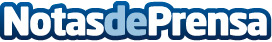 Nuevo Mapa de Voluntariado Corporativo de Fundación Adecco para diseñar acciones de alto impacto socialSe trata de una guía que explica, en ocho pasos, cómo implementar estrategias que permitan a las compañías multiplicar su impacto social y empresarial, a través del voluntariado corporativo. También se han elaborado tres plantillas como soporte para ayudar a las empresas a diseñar estrategias de alto impacto: un canvas de voluntariado para trabajar dicha estrategia, un volunteer persona para definir el perfil de los voluntarios y un cuadro de mando con los principales indicadores que se deben recogerDatos de contacto:Autor914115868Nota de prensa publicada en: https://www.notasdeprensa.es/nuevo-mapa-de-voluntariado-corporativo-de Categorias: Nacional Sociedad Solidaridad y cooperación Recursos humanos http://www.notasdeprensa.es